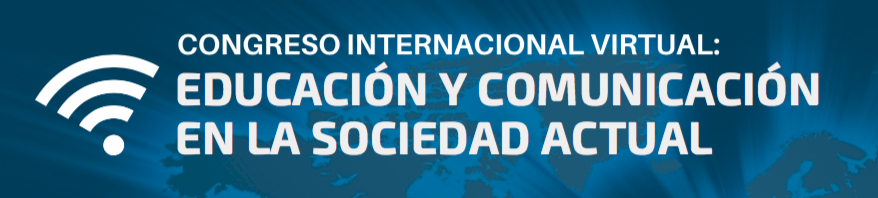 ENVÍO DE ORIGINALES -¿A dónde enviarlos? Los autores deben enviar sus originales a través del formulario de Ponencias que está habilitado en la web del Congreso -¿Cómo enviarlos? Formato de archivo: SIEMPRE EN .DOC o .DOCX Y NUNCA EN .PDF así: Utilicen apellidos de los autores y el título de la ponencia para identificar el archivo, así: APELLIDOS DE LOS DOS PRIMEROS AUTORES SEPARADOS POR el signo punto y coma (;) si hay más autores se escribe ‘et al’ y después un signo punto ‘.’ Y después las primeras palabras del artículo. Ejemplo para 2 autores: PEREZ PEREZ; MARTINEZ MARTINEZ. Las TIC en las aulas Ejemplo para varios autores: PEREZ PEREZ; MARTINEZ MARTINEZ et al. Lass TIC en las aulas -Extensión y configuración:Máximo 20 páginas, en total unas 5.000 palabras, Formato: Letter / carta (21,59 cm x 27,94 cm),  con márgenes superior e inferior de 2 centímetros e izquierdo y derecho de 2 centímetros también. Times New Roman a 12 puntos e interlineado simple (1) y Justificado. Por favor, NO numerar páginas.POR FAVOR, NO EXCEDAN EL ESPACIO.¿Cómo hacerlo? En el Menú INICIO, en la Pestaña de Formato (arriba del todo en el menú del Office, al lado de Insertar y Herramientas) hay que señalar en PÁRRAFO la alineación justificada. Sangría a 0 cmts. Espaciado a 0 puntos (tanto anterior como posterior) e interlineado sencillo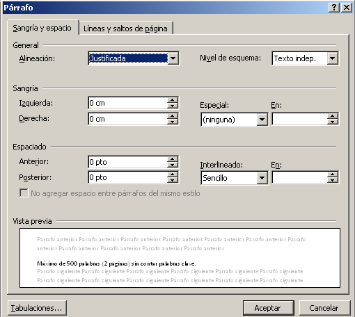 Texto Normal: Interlineado 1. Justificado, Times New Roman cuerpo 12. También debe ir a la opción CONFIGURAR PÁGINA: 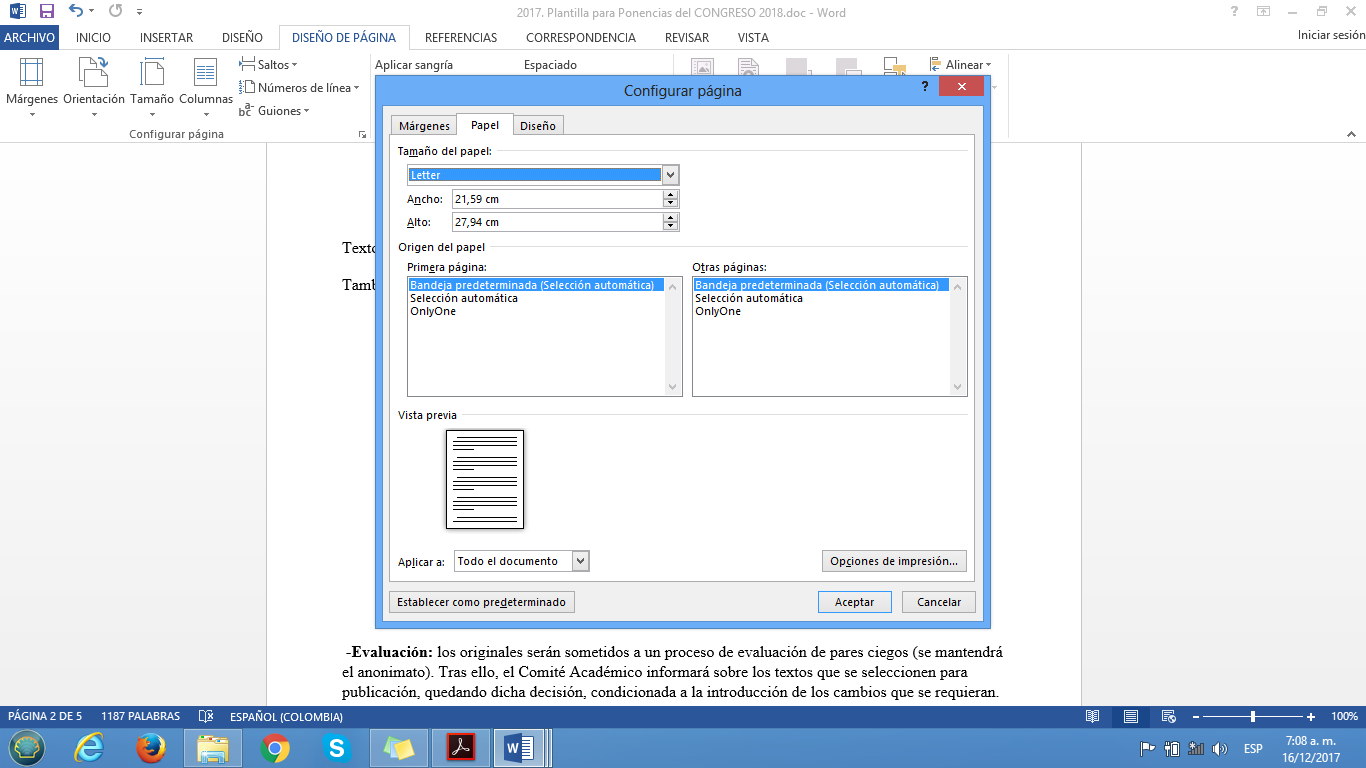  -Evaluación: los originales serán sometidos a un proceso de evaluación de pares ciegos (se mantendrá el anonimato). Tras ello, el Comité Académico informará sobre los textos que se seleccionen para publicación, quedando dicha decisión, condicionada a la introducción de los cambios que se requieran. Los artículos incluirán los siguientes epígrafes: 1. Título en español (Todo en mayúsculas a 14 puntos) Tras el título deje dos espacios de 12 puntos.2. Nombre del Autor o autores  (centrado)2.1. Institución o lugar de trabajo con que desea figurar (centrado)2.2. Correo Electrónico (centrado)(Deje dos espacios de 12 puntos)3. Resumen (máximo 500 caracteres con espacios) 4. Palabras Clave en español (6 como máximo), (Mantenga orden alfabético en las palabras clave)5. Título en inglés 6. Resumen en inglés (Abstract) 7. Palabras clave en inglés (Key Words), EJEMPLO DE LOS EPÍGRAFES EXPLICADOS HASTA EL MOMENTO: Título: IMPLEMENTACION DE UNA ESTRATEGIA PEDAGOGICA SOPORTADA EN HERRAMIENTAS TIC PARA MEJORAR EL APRENDIZAJE DE LA NOMENCLATURA QUIMICA EN LOS ESTUDIANTES DE LA IED ‘EL JARDIN EXPERIMENTAL’, DE YOPALJosé Antonio Pérez PérezInstitución Educativa Distrital El Jardin, Colombiajoseperez@hotmail.comMaría Martínez MartínezInstitución Educativa Nueva Granada, Colombiamariamartinez@gmail.comSoledad González GonzálezUniversidad Industrial de Santander, ColombiaResumen: Tras realizar una revisión de literatura especializada se encontró que son pocos los estudios realizados en torno a la comprensión e interpretación de la nomenclatura química. Con el ánimo de suplir este vacío científico se presenta a continuación una estrategia pedagógica soportada en herramientas TIC… (etc. hasta 500 caracteres)Palabras clave: Aprendizaje – Educación - Estrategia pedagógica - Nomenclatura química - TIC(Mantenga el orden alfabético al escribir las palabras clave)Title: IMPLEMENTATION OF A PEDAGOGICAL STRATEGY…Abstract: After a technical literature review we find out few researches about the understanding and interpretation of the chemical nomenclature… Key Words: Chemical nomenclature - Learning – Education – ICT - Pedagogical strategyCONTINUAMOS CON LA DIAGRAMACIÓN: 8. El desarrollo propiamente dicho del artículo, que incluye: 8.1. Introducción como si fuera un estado de la cuestión 8.2. Metodología empleada 8.3. Los diferentes Apartados en que se estructura el contenido (y si hay, sus subdivisiones se expresan así: 1.1, 1.2, 1.3, 1.3.1, 1.3.2. según sea necesario) 8.4. Conclusiones 8.5. Referencias Bibliográficas según se utilizaron en el capítulo. (En Normas APA 6a. edición).PRESENTACIÓN DEL TEXTO:1. Se utilizará procesador de texto Word del paquete Office, para Windows (.docó .docx, NUNCA .pdf). Diseño de página: La página será letter / carta, poniendo todos los márgenes a 2 centímetros (superior-inferior-izquierdo y derecho) 2. El tipo de letra será el Times New Roman, cuerpo 12, en todo el artículo, sólo habrá dos excepciones: Título (cuerpo 14, mayúsculas, negrita y centrado), y las Citas a pie de página que irán en cuerpo 10 según se realiza en el menú de word (Referencias. Insertar nota al pie). Las mayúsculas van acentuadas. El Texto justificado, sin tabulaciones y sólo una línea adicional en blanco entre títulos y párrafos, con interlineado sencillo (1). 3. En los títulos y subtítulos se utilizará el sistema decimal, a ser posible sin exceder la tercera subdivisión, según se muestra a continuación: 1. MAYÚSCULAS NEGRITA - 1.1. MAYÚSCULAS NORMAL - 1.1.1. Minúsculas normal. Los títulos y subtítulos no llevarán punto al final.Ejemplo: INTRODUCCIÓN1.1. ANTECEDENTES EN LA HISTORIA 1.1.1. Primera etapa 4. Observen que la letra negrita, sólo se usará en el Título del artículo y en los títulos de 1ª categoría. La letra cursiva se utilizará según consideren los autores para términos extranjeros o neologismos, nombres de películas, otros nombres que se quieran destacar. 5. Los gráficos tablas o cuadros deben concebirse con sencillez y se numerarán correlativa y secuencialmente. Si hace mención de los cuadros en el texto, por favor coloque entre paréntesis el número correspondiente del gráfico, tabla o cuadro (no se utilizarán en estos casos las notas a pie de página). Se incluirán en el texto en el lugar en el que el autor los quiera incluir. Es obligatorio enviar los gráficos, tablas o cuadros en archivos sueltos (.jpg) correctamente identificados y numerados. Ejemplo: Índice sintético de la Media en la I.E.D El Jardin Experimental de Yopal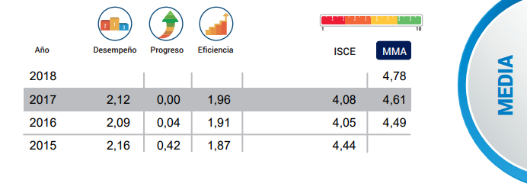 Fuente: Pruebas SABER (MEN, Reporte de la Excelencia 2017-2016,  p. 5)Tras la introducción de los gráficos, tablas o cuadros deje un espacio en blanco y continúe escribiendo el texto según el desarrollo de su investigación o trabajo. Continúe Continúe Continúe hasta el siguiente párrafo. Esto es un ejemplo de cómo separar los gráficos. Observe que el título no va en negrita y que siempre debe incluir la fuente del gráfico mencionado. Ejemplo para el envío de archivos gráficos: (Realice la captura de pantalla y guarde el gráfico como documento jpg. Denomine el archivo con apellidos de autores y 3 primeras palabras del titulo de su texto): PEREZ PEREZ; MARTINEZ MARTINEZ grafico 1. jpeg Observe lo siguiente: los gráficos, títulos y tablas deben ir en el lugar que corresponde según el texto. Además de eso, el / los autores. deberán enviar los archivos jpg en el mismo momento en que envían el artículo. Es decir, subir todos los archivos en la plataforma. En caso que la plataforma de envío de ponencias no les permita enviar los archivos gráficos, por favor envíenlos al email: gestion@ponteitaliano.org escribiendo en el asunto: Envío gráficos y los apellidos de los autores. Ejemplo de envío de gráficos vía email: Escribir en Asunto: Envío gráficos de PÉREZ PÉREZ; MARTÍNEZ MARTÍNEZ. Las TIC en las aulasReferencias Bibliográficas: Se ordenarán alfabéticamente por apellidos las referencias bibliográficas de los libros y/o artículos señalados. Utilizar normas APA 6ª. Edición. Recuerde: Extensión máxima 20 páginas. Letra Times New Roman a 12 puntos. No numerar páginas